Master Gardener Volunteer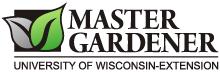 Care to Share FormThis form has been designed to provide valuable input to Wisconsin Master Gardener program.  Once completed and submitted, this form will be distributed to the most appropriate individual or group to address the issue or concern.  All sections (including contact information) must be completed.  Incomplete forms will be disregarded.SECTION #1:  Describe the current situation:SECTION #2:  Describe the problem with the current situation:OVERSECTION #3:  Give your suggestion(s) for a possible solution:What steps have you taken personally to address the situation?Please Print:  Name of person completing form:	Address of person completing form:	Phone number of person completing form: ___________________________________________E-mail address of person completing form:	
Signature:	    	Date:	Please return completed forms to:Master Gardener Volunteer ProgramKenosha County UW-Extension19600 75th Street, Suite 2Bristol, WI 53104ORMaster Gardener Volunteer ProgramRacine County UW-Extension209 North Main StreetBurlington, WI 53105An EEO/AA employer, University of Wisconsin-Extension provides equal opportunities in employment and programming, including Title IX and American with Disabilities (ADA) requirements. © 2011 by the Board of Regents of the University of Wisconsin System. Developed by the Wisconsin 4-H Office, 431 Lowell Hall, 610 Langdon St., Madison, WI 53703. The 4-H name and emblem are federally protected under Title 18 US Code 707.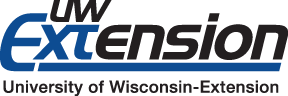 